Titrage d’une solution d’hydroxyde de sodiumSituation-problèmeTechnicien dans une centrale électrique, vous devez contrôler le stock de produits chimiques. Un bidon non utilisé de contenance 50 L contenant de la soude diluée (solution d’hydroxyde de sodium) vous pose problème car l’étiquette est difficilement lisible et à part la masse volumique égale à 1,1.103                           kg.m-3 , vous ne voyez que trois nombres « 10-1 » ,« 20 » , et « 55 »…Pour retrouver à quoi correspondent ces valeurs, vous vous rendez au laboratoire avec un      échantillon prélevé dans le bidon pour effectuer un titrage . Vous choisissez une solution d’acide           chlorhydrique  de concentration 0,2 mol.L-1 pour effectuer le titrage de 10 mL de la soude par suivi          pH-métrique :  soit Cb1 la concentration de cette soude inconnue. 1. Accès au simulateur 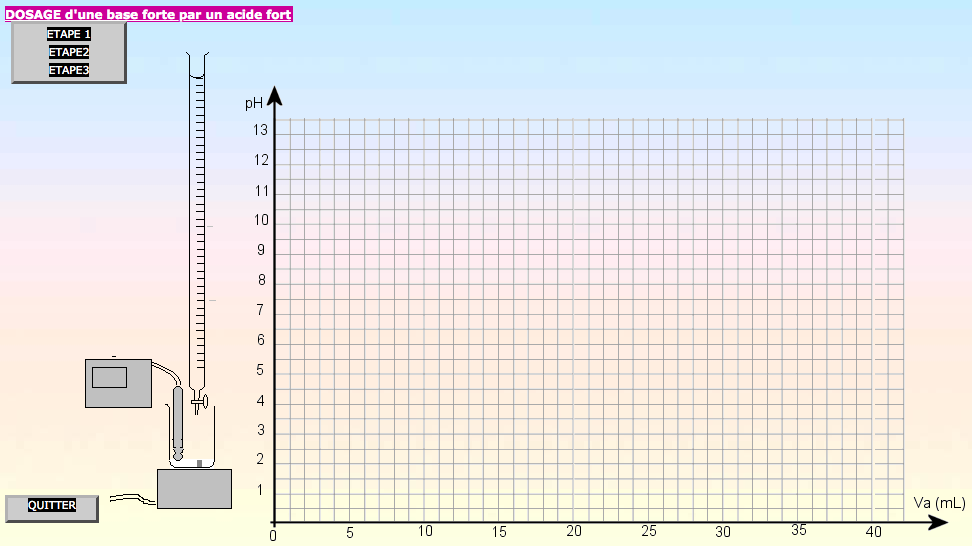 http://www.jf-noblet.fr/dosage/base2.htm2. Les étapes de la simulation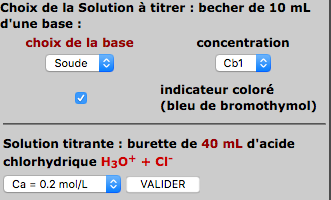 étape 1Valider l’étape 1 avant de 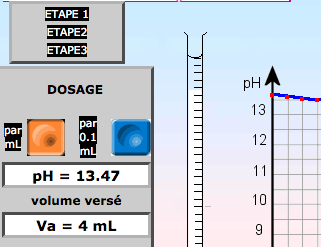 passer à l’étape 2étape 2étape 3Utilisez le simulateur pour visualiser le point d’équivalence,les calculs conduisant à Cb1 mais utiliser un tableur avec les mesures obtenue pour legraphe et son exploitation3. Votre rapport d’activité   Il devra comporter : Le protocole suivi,Le schéma du montage (en précisant bien la nature et la position des solutions titrante et titrée,Les mesures obtenues sous la forme d’un graphe,L’interprétation du graphe en utilisant la méthode de votre choix pour déterminer le volume d’acide versé pour atteindre l’équivalence,Le calcul détaillée conduisant à la concentration de la soude Cb1,Une conclusion argumentée qui réponde à la problématique : A quoi correspondent les trois valeurs lisibles sur l’étiquette « 10-1 » ,« 20 » , et « 55 » ? Données :   Masses molaires atomiques en g.mol-1    H : 1 ;  C : 12 ;  O 16 ;   Na 23 ;  Cl : 35,5